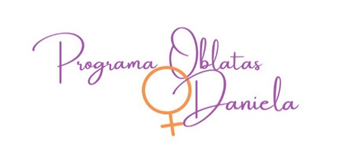 Acuerdo entre el Estado Español y la Santa Sede sobre asuntos jurídicos del 3 de enero de 1979. Real Decreto 594/2015, de 3 de julio, por el que se regula el Registro de Entidades Religiosas. - Código de Derecho Canónico del 25 de enero de 1983.Ley Orgánica 7/1980, de 5 de julio, de Libertad Religiosa.Ley 49/2002, de 23 de diciembre, de Régimen Fiscal de las Entidades sin fines Lucrativos y de los Incentivos Fiscales al Mecenazgo.Real Decreto 1270/2003, de 10 de octubre, por el que se aprueba el Reglamento para la aplicación del régimen fiscal de las entidades sin fines lucrativos y de los incentivos fiscales al mecenazgo.Real Decreto Legislativo 2/2004, de 5 de marzo, por el que se aprueba el texto refundido de la Ley reguladora de las haciendas locales.Real Decreto 1491/2011 de 24 de octubre por el que se aprueban las normas de adaptación del Plan General de Contabilidad a las entidades sin fines lucrativos y el modelo de plan de actuación de las entidades sin fines lucrativos.Ley 38/2003, de 17 de noviembre, General de Subvenciones.Real Decreto 887/2006, de 21 de julio, por el que se aprueba el Reglamento de la Ley 38/2003, de 17 de noviembre, general de subvenciones.Decreto 76/1993 de 26 de agosto, por el que se aprueba el Reglamento del Procedimiento para la Concesión de ayudas y subvenciones públicas.Ley 19/2013, de 9 de diciembre, de Transparencia, acceso a la información pública y buen gobierno.Ley 10/2010, de 28 de abril, de Prevención del Blanqueo de Capitales y de la Financiación del Terrorismo.Real Decreto 304/2014, de 5 de mayo, por el que se aprueba el Reglamento de la Ley 10/2010, de 28 de abril, de prevención del blanqueo de capitales y de la financiación del terrorismo.Ley 58/2003, de 17 de diciembre, General Tributaria.Ley 37/1992, de 28 de diciembre, del Impuesto sobre el Valor Añadido.Ley 27/2014, de 27 de noviembre, del Impuesto sobre Sociedades.Ley 39/2006, de 14 de diciembre, de Promoción de la autonomía personal y atención a las personas en situación de Dependencia.Ley 5/2011, de 29 de marzo, de Economía Social.Ley Orgánica 15/1999, de 13 de diciembre, de Protección de Datos de Carácter Personal.Real Decreto 1720/2007, de 21 de diciembre, por el que se aprueba el Reglamento de desarrollo de la Ley Orgánica 15/1999, de 13 de diciembre, de protección de datos de carácter personal.Decreto 337/1997, de19 de diciembre, por el que se establece el régimen general de ayudas y subvenciones de la Administración Pública de la Comunidad Autónoma de Canarias. BOC nº 170, de 31 de diciembre de 1997.Decreto 174/1998 de 8de octubre, por el que se modifica el Decreto 337/1997 de 19 de diciembre, por el que se establece el régimen general de ayudas y subvenciones de la Administración Pública de la Comunidad Autónoma de Canarias. BOC nº 132, de 19 de octubre de 1998.Decreto 103/2000 de 12 de junio, por el que se modifica parcialmente el Decreto 337/1997, de 19 de diciembre, por el que se establece el régimen general de ayudas y subvenciones de la Administración Pública de la Comunidad Autónoma de Canarias. BOC nº 77, de 23 de junio de 2000.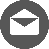 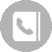 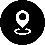 